https://www.grey-panthers.it/ideas/pensieri/noi-e-la-legge/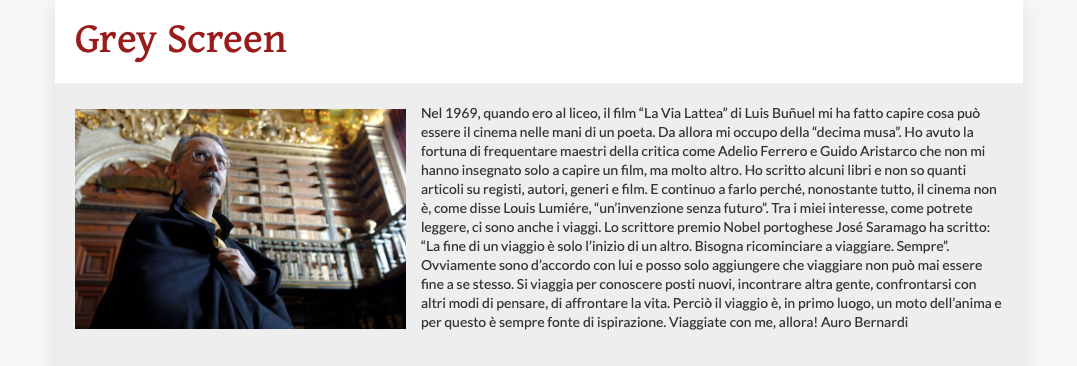 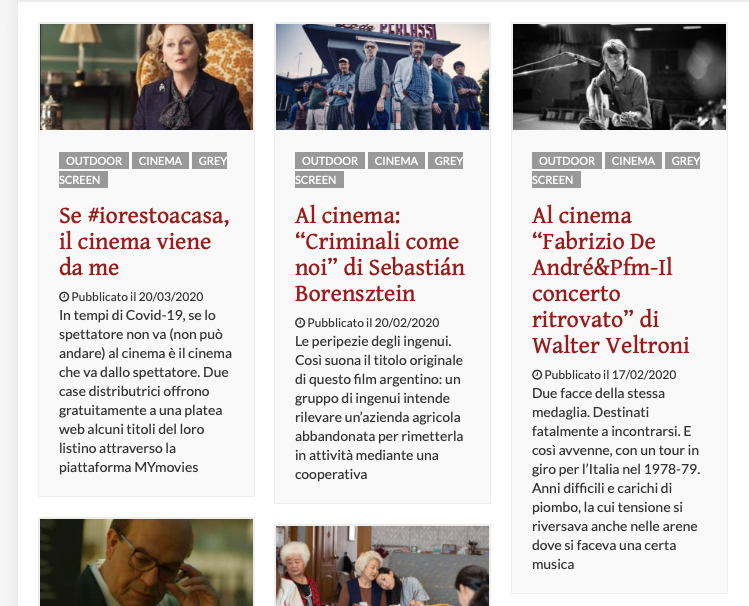 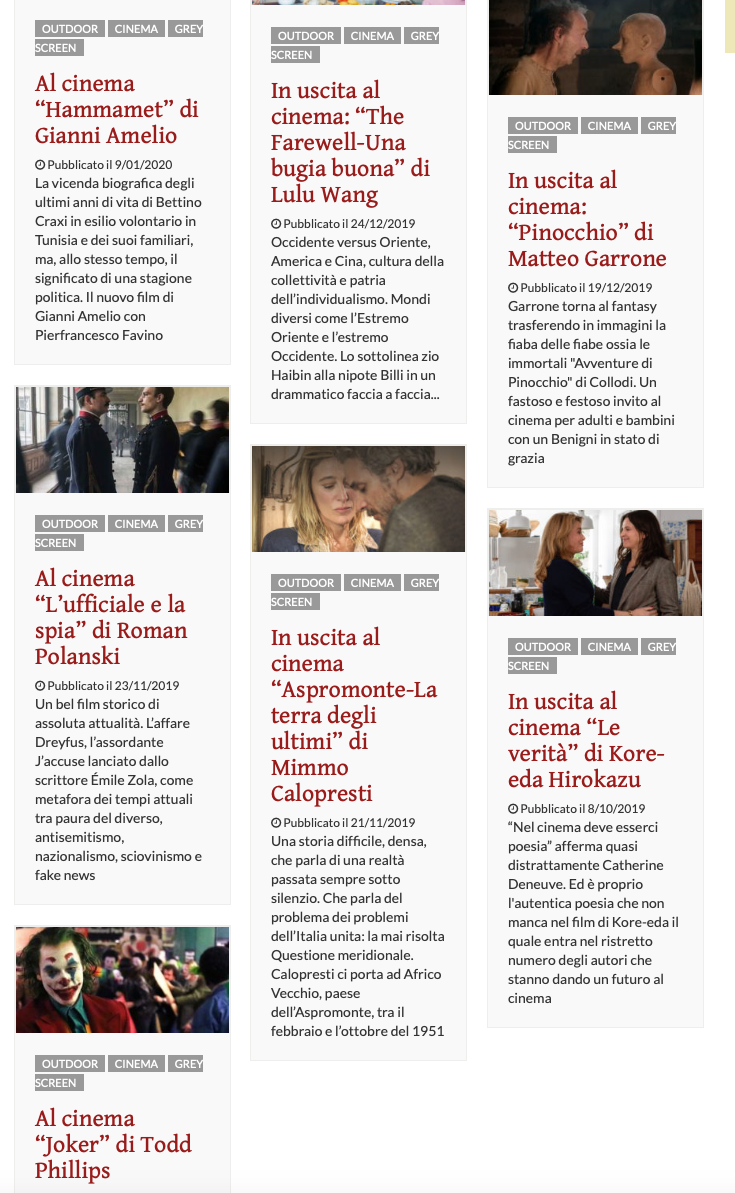 